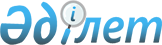 2023-2025 жылдарға арналған Құлсары қаласының, Жаңа-Қаратон кентінің, Жем, Қосшағыл, Қара-Арна, Майкөмген және Ақкиізтоғай ауылдық округтерінің бюджеттері туралыАтырау облысы Жылыой аудандық мәслихатының 2022 жылғы 27 желтоқсандағы № 28-1 шешімі
      Қазақстан Республикасының Бюджет кодексіне, "Қазақстан Республикасындағы жергілікті мемлекеттік басқару және өзін-өзі басқару туралы" Қазақстан Республикасының Заңына сәйкес және аудан әкімдігімен ұсынылған 2023-2025 жылдарға арналған Құлсары қаласының, Жаңа-Қаратон кентінің, Жем, Қосшағыл, Қара-Арна, Майкөмген және Ақкиізтоғай ауылдық округтерінің бюджеттері жобаларын қарап, Жылыой аудандық мәслихаты ШЕШТІ:
      1. 2023-2025 жылдарға арналған Құлсары қаласының бюджеті тиісінше 1, 2 және 3 -қосымшаларға сәйкес, оның ішінде 2023 жылға келесідей көлемдерде бекітілсін:
      1) кірістер – 3 146 285 мың теңге, оның ішінде:
      салықтық түсімдер – 460 340 мың теңге;
      салықтық емес түсімдер – 1 115 мың теңге;
      негізгі капиталды сатудан түсетін түсімдер – 7 034 мың теңге;
      трансферттердің түсімдері – 2 677 706 мың теңге;
      2) шығындар – 3 168 644 мың теңге;
      3) таза бюджеттік несиелендіру – 0 мың теңге, оның ішінде:
      бюджеттік несиелер – 0 мың теңге;
      бюджеттік несиелерді өтеу – 0 мың теңге;
      4) қаржы активтерімен операциялар бойынша сальдо –0 мың теңге, оның ішінде:
      қаржы активтерін сатып алу – 0 мың теңге;
      мемлекеттің қаржы активтерін сатудан түсетін түсімдер – 0 мың теңге;
      5) бюджет тапшылығы (профициті) – - 22 359 мың теңге;
      6) бюджет тапшылығын қаржыландыру (профицитін пайдалану) – 22 359 мың теңге:
      қарыздар түсімі – 0 мың теңге;
      қарыздарды өтеу – 0 мың теңге;
      бюджет қаражатының пайдаланылатын қалдықтары – 22 359 мың теңге.
      Ескерту. 1-тармақ жаңа редакцияда - Атырау облысы Жылыой аудандық мәслихатының 20.12.2023 № 10-4 шешімімен (01.01.2023 бастап қолданысқа енгiзiледi).


      2. 2023-2025 жылдарға арналған Жаңа-Қаратон кентінің бюджеті тиісінше 4, 5 және 6 -қосымшаларға сәйкес, оның ішінде 2023 жылға келесідей көлемдерде бекітілсін:
      1) кірістер – 238 221 мың теңге, оның ішінде:
      салықтық түсімдер – 33 147 мың теңге;
      салықтық емес түсімдер – 140 мың теңге;
      негізгі капиталды сатудан түсетін түсімдер – 18 мың теңге;
      трансферттердің түсімдері – 204 916 мың теңге;
      2) шығындар – 240 484 мың теңге;
      3) таза бюджеттік несиелендіру – 0 мың теңге, оның ішінде:
      бюджеттік несиелер – 0 мың теңге;
      бюджеттік несиелерді өтеу – 0 мың теңге;
      4) қаржы активтерімен операциялар бойынша сальдо – 0 мың теңге, оның ішінде:
      қаржы активтерін сатып алу – 0 мың теңге;
      мемлекеттің қаржы активтерін сатудан түсетін түсімдер – 0 мың теңге;
      5) бюджет тапшылығы (профициті) – - 2 263 мың теңге;
      6) бюджет тапшылығын қаржыландыру (профицитін пайдалану) – 2 263 мың теңге:
      қарыздар түсімі – 0 мың теңге;
      қарыздарды өтеу – 0 мың теңге;
      бюджет қаражатының пайдаланылатын қалдықтары – 2 263 мың теңге.
      Ескерту. 2-тармақ жаңа редакцияда - Атырау облысы Жылыой аудандық мәслихатының 20.12.2023 № 10-4 шешімімен (01.01.2023 бастап қолданысқа енгiзiледi).


      3. 2023-2025 жылдарға арналған Жем ауылдық округінің бюджеті тиісінше 7, 8 және 9 -қосымшаларға сәйкес, оның ішінде 2023 жылға келесідей көлемдерде бекітілсін:
      1) кірістер – 487 848 мың теңге, оның ішінде:
      салықтық түсімдер – 8 360 мың теңге;
      салықтық емес түсімдер – 251 мың теңге;
      трансферттердің түсімдері – 479 237 мың теңге;
      2) шығындар – 488 069 мың теңге;
      3) таза бюджеттік несиелендіру – 0 мың теңге, оның ішінде:
      бюджеттік несиелер – 0 мың теңге;
      бюджеттік несиелерді өтеу – 0 мың теңге;
      4) қаржы активтерімен операциялар бойынша сальдо – 0 мың теңге, оның ішінде:
      қаржы активтерін сатып алу – 0 мың теңге;
      мемлекеттің қаржы активтерін сатудан түсетін түсімдер – 0 мың теңге;
      5) бюджет тапшылығы (профициті) – - 221 мың теңге;
      6) бюджет тапшылығын қаржыландыру (профицитін пайдалану) – 221 мың теңге:
      қарыздар түсімі – 0 мың теңге;
      қарыздарды өтеу – 0 мың теңге;
      бюджет қаражатының пайдаланылатын қалдықтары – 221 мың теңге.
      Ескерту. 3-тармақ жаңа редакцияда - Атырау облысы Жылыой аудандық мәслихатының 20.12.2023 № 10-4 шешімімен (01.01.2023 бастап қолданысқа енгiзiледi).


      4. 2023-2025 жылдарға арналған Қосшағыл ауылдық округінің бюджеті тиісінше 10, 11 және 12 -қосымшаларға сәйкес, оның ішінде 2023 жылға келесідей көлемдерде бекітілсін:
      1) кірістер – 337 823 мың теңге, оның ішінде:
      салықтық түсімдер – 11 374 мың теңге;
      салықтық емес түсімдер – 451 мың теңге;
      негізгі капиталды сатудан түсетін түсімдер – 108 мың теңге;
      трансферттердің түсімдері – 325 890 мың теңге;
      2) шығындар – 339 616 мың теңге;
      3) таза бюджеттік несиелендіру – 0 мың теңге, оның ішінде:
      бюджеттік несиелер – 0 мың теңге;
      бюджеттік несиелерді өтеу – 0 мың теңге;
      4) қаржы активтерімен операциялар бойынша сальдо – 0 мың теңге, оның ішінде:
      қаржы активтерін сатып алу – 0 мың теңге;
      мемлекеттің қаржы активтерін сатудан түсетін түсімдер – 0 мың теңге;
      5) бюджет тапшылығы (профициті) – - 1 793 мың теңге;
      6) бюджет тапшылығын қаржыландыру (профицитін пайдалану) – 1 793 мың теңге:
      қарыздар түсімі – 0 мың теңге;
      қарыздарды өтеу – 0 мың теңге;
      бюджет қаражатының пайдаланылатын қалдықтары – 1 793 мың теңге.
      Ескерту. 4-тармақ жаңа редакцияда - Атырау облысы Жылыой аудандық мәслихатының 20.12.2023 № 10-4 шешімімен (01.01.2023 бастап қолданысқа енгiзiледi).


      5. 2023-2025 жылдарға арналған Қара-Арна ауылдық округінің бюджеті тиісінше 13, 14 және 15 -қосымшаларға сәйкес, оның ішінде 2023 жылға келесідей көлемдерде бекітілсін:
      1) кірістер – 224 652 мың теңге, оның ішінде:
      салықтық түсімдер – 8 501 мың теңге;
      салықтық емес түсімдер – 799 мың теңге;
      негізгі капиталды сатудан түсетін түсімдер – 361 мың теңге;
      трансферттердің түсімдері – 234 991 мың теңге;
      2) шығындар – 245 173 мың теңге;
      3) таза бюджеттік несиелендіру – 0 мың теңге, оның ішінде:
      бюджеттік несиелер – 0 мың теңге;
      бюджеттік несиелерді өтеу – 0 мың теңге;
      4) қаржы активтерімен операциялар бойынша сальдо – 0 мың теңге, оның ішінде:
      қаржы активтерін сатып алу – 0 мың теңге;
      мемлекеттің қаржы активтерін сатудан түсетін түсімдер – 0 мың теңге;
      5) бюджет тапшылығы (профициті) – - 521 мың теңге;
      6) бюджет тапшылығын қаржыландыру (профицитін пайдалану) – 521 мың теңге:
      қарыздар түсімі – 0 мың теңге;
      қарыздарды өтеу – 0 мың теңге;
      бюджет қаражатының пайдаланылатын қалдықтары – 521 мың теңге.
      Ескерту. 5-тармақ жаңа редакцияда - Атырау облысы Жылыой аудандық мәслихатының 20.12.2023 № 10-4 шешімімен (01.01.2023 бастап қолданысқа енгiзiледi).


      6. 2023-2025 жылдарға арналған Майкөмген ауылдық округінің бюджеті тиісінше 16, 17 және 18 -қосымшаларға сәйкес, оның ішінде 2023 жылға келесідей көлемдерде бекітілсін:
      1) кірістер – 166 722 мың теңге, оның ішінде:
      салықтық түсімдер – 3 828 мың теңге;
      негізгі капиталды сатудан түсетін түсімдер – 112 мың теңге;
      трансферттердің түсімдері – 162 782 мың теңге;
      2) шығындар – 167 434 мың теңге;
      3) таза бюджеттік несиелендіру – 0 мың теңге, оның ішінде:
      бюджеттік несиелер – 0 мың теңге;
      бюджеттік несиелерді өтеу – 0 мың теңге;
      4) қаржы активтерімен операциялар бойынша сальдо – 0 мың теңге, оның ішінде:
      қаржы активтерін сатып алу – 0 мың теңге;
      мемлекеттің қаржы активтерін сатудан түсетін түсімдер – 0 мың теңге;
      5) бюджет тапшылығы (профициті) – 712 мың теңге;
      6) бюджет тапшылығын қаржыландыру (профицитін пайдалану) – 712 мың теңге:
      қарыздар түсімі – 0 мың теңге;
      қарыздарды өтеу – 0 мың теңге;
      бюджет қаражатының пайдаланылатын қалдықтары – 712 мың теңге.
      Ескерту. 6-тармақ жаңа редакцияда - Атырау облысы Жылыой аудандық мәслихатының 20.12.2023 № 10-4 шешімімен (01.01.2023 бастап қолданысқа енгiзiледi).


      7. 2023-2025 жылдарға арналған Ақкиізтоғай ауылдық округінің бюджеті тиісінше 19, 20 және 21 -қосымшаларға сәйкес, оның ішінде 2023 жылға келесідей көлемдерде бекітілсін:
      1) кірістер – 353 988 мың теңге, оның ішінде:
      салықтық түсімдер – 2 857 мың теңге;
      салықтық емес түсімдер – 60 мың теңге;
      трансферттердің түсімдері – 351 071 мың теңге;
      2) шығындар – 354 138 мың теңге;
      3) таза бюджеттік несиелендіру – 0 мың теңге, оның ішінде:
      бюджеттік несиелер – 0 мың теңге;
      бюджеттік несиелерді өтеу – 0 мың теңге;
      4) қаржы активтерімен операциялар бойынша сальдо – 0 мың теңге, оның ішінде:
      қаржы активтерін сатып алу – 0 мың теңге;
      мемлекеттің қаржы активтерін сатудан түсетін түсімдер – 0 мың теңге;
      5) бюджет тапшылығы (профициті) – 150 мың теңге;
      6) бюджет тапшылығын қаржыландыру (профицитін пайдалану) – 150 мың теңге:
      қарыздар түсімі – 0 мың теңге;
      қарыздарды өтеу – 0 мың теңге;
      бюджет қаражатының пайдаланылатын қалдықтары – 150 мың теңге.
      Ескерту. 7-тармақ жаңа редакцияда - Атырау облысы Жылыой аудандық мәслихатының 20.12.2023 № 10-4 шешімімен (01.01.2023 бастап қолданысқа енгiзiледi).


      8. Аудандық бюджеттен аудандық маңызы бар қаланың, кенттің, ауылдық округтердің бюджеттеріне берілетін 2023 жылға арналған бюджеттік субвенциялар 110 923 мың теңге сомасында белгіленсін, оның ішінде:
      Жаңа-Қаратон кентіне – 31 773 мың теңге;
      Жем ауылдық округіне – 20 887 мың теңге;
      Қосшағыл ауылдық округіне – 2 816 мың теңге;
      Қара-Арна ауылдық округіне – 17 266 мың теңге;
      Майкөмген ауылдық округіне – 19 112 мың теңге;
      Ақкиізтоғай ауылдық округіне – 19 069 мың теңге.
      9. Аудандық бюджеттен аудандық маңызы бар қаланың, кенттің, ауылдық округтердің бюджеттеріне берілетін 2024 жылға арналған бюджеттік субвенциялар 127 795 мың теңге сомасында белгіленсін, оның ішінде:
      Жаңа-Қаратон кентіне – 31 773 мың теңге;
      Жем ауылдық округіне – 20 887 мың теңге;
      Қосшағыл ауылдық округіне – 19 688 мың теңге;
      Қара-Арна ауылдық округіне – 17 266 мың теңге;
      Майкөмген ауылдық округіне – 19 112 мың теңге;
      Ақкиізтоғай ауылдық округіне – 19 069 мың теңге.
      10. Аудандық бюджеттен аудандық маңызы бар қаланың, кенттің, ауылдық округтердің бюджеттеріне берілетін 2025 жылға арналған бюджеттік субвенциялар 127 685 мың теңге сомасында белгіленсін, оның ішінде:
      Жаңа-Қаратон кентіне – 31 773 мың теңге;
      Жем ауылдық округіне – 20 887 мың теңге;
      Қосшағыл ауылдық округіне – 19 578 мың теңге;
      Қара-Арна ауылдық округіне – 17 266 мың теңге.
      Майкөмген ауылдық округіне – 19 112 мың теңге;
      Ақкиізтоғай ауылдық округіне – 19 069 мың теңге.
      11. Осы шешім 2023 жылдың 1 қаңтарынан бастап қолданысқа енгiзiледi. 2023 жылға арналған Құлсары қаласының бюджеті
      Ескерту. 1-қосымша жаңа редакцияда - Атырау облысы Жылыой аудандық мәслихатының 20.12.2023 № 10-4 шешімімен (01.01.2023 бастап қолданысқа енгiзiледi). 2024 жылға арналған Құлсары қаласының бюджеті 2025 жылға арналған Құлсары қаласының бюджеті 2023 жылға арналған Жаңа-Қаратон кентінің бюджеті
      Ескерту. 4-қосымша жаңа редакцияда - Атырау облысы Жылыой аудандық мәслихатының 20.12.2023 № 10-4 шешімімен (01.01.2023 бастап қолданысқа енгiзiледi). 2024 жылға арналған Жаңа-Қаратон кентінің бюджеті 2025 жылға арналған Жаңа-Қаратон кентінің бюджеті 2023 жылға арналған Жем ауылдық округінің бюджеті
      Ескерту. 7-қосымша жаңа редакцияда - Атырау облысы Жылыой аудандық мәслихатының 20.12.2023 № 10-4 шешімімен (01.01.2023 бастап қолданысқа енгiзiледi). 2024 жылға арналған Жем ауылдық округінің бюджеті 2025 жылға арналған Жем ауылдық округінің бюджеті 2023 жылға арналған Қосшағыл ауылдық округінің бюджеті
      Ескерту. 10-қосымша жаңа редакцияда - Атырау облысы Жылыой аудандық мәслихатының 20.12.2023 № 10-4 шешімімен (01.01.2023 бастап қолданысқа енгiзiледi). 2024 жылға арналған Қосшағыл ауылдық округінің бюджеті 2025 жылға арналған Қосшағыл ауылдық округінің бюджеті 2023 жылға арналған Қара-Арна ауылдық округінің бюджеті
      Ескерту. 13-қосымша жаңа редакцияда - Атырау облысы Жылыой аудандық мәслихатының 20.12.2023 № 10-4 (01.01.2023 бастап қолданысқа енгiзiледi) шешімімен. 2024 жылға арналған Қара-Арна ауылдық округінің бюджеті 2025жылға арналған Қара-Арна ауылдық округінің бюджеті 2023 жылға арналған Майкөмген ауылдық округінің бюджеті
      Ескерту. 16-қосымша жаңа редакцияда - Атырау облысы Жылыой аудандық мәслихатының 20.12.2023 № 10-4 шешімімен (01.01.2023 бастап қолданысқа енгiзiледi). 2024 жылға арналған Майкөмген ауылдық округінің бюджеті 2025 жылға арналған Майкөмген ауылдық округінің бюджеті 2023 жылға арналған Ақкиізтоғай ауылдық округінің бюджеті
      Ескерту. 19-қосымша жаңа редакцияда - Атырау облысы Жылыой аудандық мәслихатының 20.12.2023 № 10-4 шешімімен (01.01.2023 бастап қолданысқа енгiзiледi). 2024 жылға арналған Ақкиізтоғай ауылдық округінің бюджеті 2025 жылға арналған Ақкиізтоғай ауылдық округінің бюджеті
					© 2012. Қазақстан Республикасы Әділет министрлігінің «Қазақстан Республикасының Заңнама және құқықтық ақпарат институты» ШЖҚ РМК
				
      Аудандық мәслихат хатшысы

С. Таласов
Жылыой аудандық
мәслихатының 2022 жылғы
27 желтоқсандағы № 28-1
шешіміне 1-қосымша
Санаты
Санаты
Санаты
Санаты
Санаты
Сомасы (мың теңге)
Сыныбы
Сыныбы
Сыныбы
Сомасы (мың теңге)
Ішкі сыныбы
Ішкі сыныбы
Сомасы (мың теңге)
А т а у ы
I.Кірістер
3 146 285
1
1
Салықтық түсiмдер
460 430
01
Табыссалығы
204 114
2
Жеке табыс салығы
204 114
04
Меншiкке салынатын салықтар
246 074
1
Мүлікке салынатын салықтар
12177
3
Жер салығы
18337
4
Көлік құралдарына салынатын салық
215557
5
Бірыңғай жер салығы
3
05
Тауарларға, жұмыстарға және қызметтерге салынатын iшкi салықтар
10242
3
Табиғи және басқа да ресурстарды пайдаланғаны үшін түсетін түсімдер
9150
4
Кәсіпкерлік және кәсіби қызметті жүргізгені үшін алынатын алымдар
1092
2
2
Салықтық емес түсiмдер
1115
03
Мемлекеттік бюджеттен қаржыландырылатын мемлекеттік мекемелер ұйымдастыратын мемлекеттік сатып алуды өткізуден түсетін ақша түсімдері
1
1
Мемлекеттік бюджеттен қаржыландырылатын мемлекеттік мекемелер ұйымдастыратын мемлекеттік сатып алуды өткізуден түсетін ақша түсімдері
1
06
Басқа да салықтық емес түсімдер
1114
1
Басқа да салықтық емес түсімдер
1114
3
3
Негiзгi капиталды сатудан түсетiн түсiмдер
7034
03
Жердi және материалдық емес активтердi сату
7034
1
Жерді сату
7034
4
4
Трансферттер түсімдері
2677706
02
Мемлекеттік басқарудың жоғары тұрған органдарынан түсетін трансферттер
2677706
3
Аудандардың (облыстық маңызы бар қаланың) бюджетінен трансферттер
2677706
Функционалдық топ
Функционалдық топ
Функционалдық топ
Функционалдық топ
Функционалдық топ
Сомасы (мың теңге)
Бюджеттік бағдарламалардың әкімшісі
Бюджеттік бағдарламалардың әкімшісі
Бюджеттік бағдарламалардың әкімшісі
Бюджеттік бағдарламалардың әкімшісі
Сомасы (мың теңге)
Бағдарлама
Бағдарлама
Сомасы (мың теңге)
А т а у ы
II. Шығындар
3 168 644
01
Жалпы сипаттағы мемлекеттік қызметтер
202 018
124
124
Аудандық маңызы бар қала, ауыл, кент, ауылдық округ әкімінің аппараты
202 018
001
Аудандық маңызы бар қала, ауыл, кент, ауылдық округ әкімінің қызметін қамтамасыз ету жөніндегі қызметтер
157 084
022
Мемлекеттік органдардың күрделі шығыстары
44 934
07
Тұрғын үй – коммуналдық шаруашылық 
893609
124
124
Аудандық маңызы бар қала, ауыл, кент, ауылдық округ әкімінің аппараты
893609
008
Елді мекендердегі көшелерді жарықтандыру
150384
009
Елді мекендердің санитариясын қамтамасыз ету
267102
011
Елді мекендерді абаттандыру мен көгалдандыру
473684
014
Елді мекендерді сумен жабдықтауды ұйымдастыру
2439
12
Көлiкжәне коммуникация
56621
124
124
Аудандық маңызы бар қала, кент, ауыл, ауылдық округ әкімінің аппараты
56621
013
Аудандық маңызы бар қалаларда, аулдарда, кенттерде, ауылдық округтерде автомобиль жолдарының жұмыс істеуін қамтамасыз ету 
56621
13
Басқалар
2016366
124
124
Аудандық маңызы бар қала, кент, ауыл, ауылдық округ әкімінің аппараты
2016366
040
Өңірлерді дамытудың 2025 жылға дейінгі мемлекеттік бағдарламасы шеңберінде өңірлерді экономикалық дамытуға жәрдемдесу бойынша шараларды іске асыруға ауылдық елді мекендерді жайластыруды шешуге арналған іс-шараларды іске асыру
2016366
15
Трансферттер
30
124
124
Аудандық маңызы бар қала, ауыл, кент, ауылдық округ әкімінің аппараты
30
048
Пайдаланылмаған (толық пайдаланылмаған) нысаналы трансферттерді қайтару
30
Санаты
Санаты
Санаты
Санаты
Санаты
Сомасы (мың теңге)
Сыныбы
Сыныбы
Сыныбы
Сомасы (мың теңге)
Ішкі сыныбы
Ішкі сыныбы
Сомасы (мың теңге)
Атауы
Сомасы (мың теңге)
V. Бюджет тапшылығы (профициті)
-22 359
VI.Бюджет тапшылығын қаржыландыру (профицитін пайдалану)
22 359
8
8
Бюджет қаражаттарының пайдаланылатын қалдықтары
22 359
01
Бюджет қаражаты қалдықтары
22 359
1
Бюджет қаражатының бос қалдықтары
22 359Жылыой аудандық
мәслихатының 2022 жылғы
27 желтоқсандағы № 28-1
шешіміне 2-қосымша
Санаты
Санаты
Санаты
Санаты
Санаты
Санаты
Санаты
Сомасы (мың теңге)
Сыныбы
Сыныбы
Сыныбы
Сыныбы
Сыныбы
Сыныбы
Сомасы (мың теңге)
Ішкі сыныбы
Ішкі сыныбы
Ішкі сыныбы
Ішкі сыныбы
Сомасы (мың теңге)
А т а у ы
А т а у ы
I.Кірістер
I.Кірістер
539 979
1
Салықтық түсiмдер
Салықтық түсiмдер
345 600
01
01
Табыс салығы
Табыс салығы
96 600
2
2
Жеке табыс салығы
Жеке табыс салығы
96 600
04
04
Меншiкке салынатын салықтар
Меншiкке салынатын салықтар
247 000
1
1
Мүлікке салынатын салықтар 
Мүлікке салынатын салықтар 
14500
3
3
Жер салығы
Жер салығы
15000
4
4
Көлік құралдарына салынатын салық 
Көлік құралдарына салынатын салық 
217500
05
05
Тауарларға, жұмыстарға және қызметтерге салынатын iшкi салықтар
Тауарларға, жұмыстарға және қызметтерге салынатын iшкi салықтар
2000
3
3
Табиғи және басқа да ресурстарды пайдаланғаны үшін түсетін түсімдер
Табиғи және басқа да ресурстарды пайдаланғаны үшін түсетін түсімдер
1500
4
4
Кәсіпкерлік және кәсіби қызметті жүргізгені үшін алынатын алымдар
Кәсіпкерлік және кәсіби қызметті жүргізгені үшін алынатын алымдар
500
2
Салықтық емес түсiмдер
Салықтық емес түсiмдер
245
01
01
Мемлекеттік меншіктен түсетін кірістер
Мемлекеттік меншіктен түсетін кірістер
45
5
5
Мемлекет меншігіндегі мүлікті жалға беруден түсетін кірістер
Мемлекет меншігіндегі мүлікті жалға беруден түсетін кірістер
45
06
06
Басқа да салықтық емес түсімдер
Басқа да салықтық емес түсімдер
200
1
1
Басқа да салықтық емес түсімдер
Басқа да салықтық емес түсімдер
200
4
Трансферттер түсімдері
Трансферттер түсімдері
194134
02
02
Мемлекеттік басқарудың жоғары тұрған органдарынан түсетін трансферттер
Мемлекеттік басқарудың жоғары тұрған органдарынан түсетін трансферттер
194134
3
3
Аудандардың (облыстық маңызы бар қаланың) бюджетінен трансферттер
Аудандардың (облыстық маңызы бар қаланың) бюджетінен трансферттер
194134
Функционалдық топ
Функционалдық топ
Функционалдық топ
Функционалдық топ
Функционалдық топ
Функционалдық топ
Функционалдық топ
Сомасы (мың теңге)
Бюджеттік бағдарламалардың әкімшісі
Бюджеттік бағдарламалардың әкімшісі
Бюджеттік бағдарламалардың әкімшісі
Бюджеттік бағдарламалардың әкімшісі
Бюджеттік бағдарламалардың әкімшісі
Сомасы (мың теңге)
Бағдарлама
Бағдарлама
Бағдарлама
Сомасы (мың теңге)
А т а у ы
II. Шығындар
539 979
01
01
Жалпы сипаттағы мемлекеттік қызметтер
120 287
124
124
Аудандық маңызы бар қала, ауыл, кент, ауылдық округ әкімінің аппараты
120 287
001
001
Аудандық маңызы бар қала, ауыл, кент, ауылдық округ әкімінің қызметін қамтамасыз ету жөніндегі қызметтер
120 287
07
07
Тұрғын үй – коммуналдық шаруашылық 
418707
124
124
Аудандық маңызы бар қала, ауыл, кент, ауылдық округ әкімінің аппараты
418707
008
008
Елді мекендердегі көшелерді жарықтандыру
89800
009
009
Елді мекендердің санитариясын қамтамасыз ету
285561
011
011
Елді мекендерді абаттандыру мен көгалдандыру
43346
12
12
Көлiк және коммуникация
985
124
124
Аудандық маңызы бар қала, кент, ауыл, ауылдық округ әкімінің аппараты
985
013
013
Аудандық маңызы бар қалаларда, аулдарда, кенттерде, ауылдық округтерде автомобиль жолдарының жұмыс істеуін қамтамасыз ету 
985Жылыой аудандық
мәслихатының 2022 жылғы
27 желтоқсандағы № 28-1
шешіміне 3-қосымша
Санаты
Санаты
Санаты
Санаты
Санаты
Санаты
Сомасы (мың теңге)
Сыныбы
Сыныбы
Сыныбы
Сыныбы
Сыныбы
Сомасы (мың теңге)
Ішкі сыныбы
Ішкі сыныбы
Ішкі сыныбы
Сомасы (мың теңге)
А т а у ы
А т а у ы
I.Кірістер
I.Кірістер
548 420
1
Салықтық түсiмдер
Салықтық түсiмдер
345 600
01
01
Табыс салығы
Табыс салығы
96 600
2
Жеке табыс салығы
Жеке табыс салығы
96 600
04
04
Меншiкке салынатын салықтар
Меншiкке салынатын салықтар
247 000
1
Мүлікке салынатын салықтар 
Мүлікке салынатын салықтар 
14500
3
Жер салығы
Жер салығы
15000
4
Көлік құралдарына салынатын салық 
Көлік құралдарына салынатын салық 
217500
05
05
Тауарларға, жұмыстарға және қызметтерге салынатын iшкi салықтар
Тауарларға, жұмыстарға және қызметтерге салынатын iшкi салықтар
2000
3
Табиғи және басқа да ресурстарды пайдаланғаны үшін түсетін түсімдер
Табиғи және басқа да ресурстарды пайдаланғаны үшін түсетін түсімдер
1500
4
Кәсіпкерлік және кәсіби қызметті жүргізгені үшін алынатын алымдар
Кәсіпкерлік және кәсіби қызметті жүргізгені үшін алынатын алымдар
500
2
Салықтық емес түсiмдер
Салықтық емес түсiмдер
245
01
01
Мемлекеттік меншіктен түсетін кірістер
Мемлекеттік меншіктен түсетін кірістер
45
5
Мемлекет меншігіндегі мүлікті жалға беруден түсетін кірістер
Мемлекет меншігіндегі мүлікті жалға беруден түсетін кірістер
45
06
06
Басқа да салықтық емес түсімдер
Басқа да салықтық емес түсімдер
200
1
Басқа да салықтық емес түсімдер
Басқа да салықтық емес түсімдер
200
4
Трансферттер түсімдері
Трансферттер түсімдері
202575
02
02
Мемлекеттік басқарудың жоғары тұрған органдарынан түсетін трансферттер
Мемлекеттік басқарудың жоғары тұрған органдарынан түсетін трансферттер
202575
3
Аудандардың (облыстық маңызы бар қаланың) бюджетінен трансферттер
Аудандардың (облыстық маңызы бар қаланың) бюджетінен трансферттер
202575
Функционалдық топ
Функционалдық топ
Функционалдық топ
Функционалдық топ
Функционалдық топ
Функционалдық топ
Сомасы (мың теңге)
Бюджеттік бағдарламалардың әкімшісі
Бюджеттік бағдарламалардың әкімшісі
Бюджеттік бағдарламалардың әкімшісі
Бюджеттік бағдарламалардың әкімшісі
Сомасы (мың теңге)
Бағдарлама
Бағдарлама
Бағдарлама
Сомасы (мың теңге)
А т а у ы
II. Шығындар
548 420
01
01
Жалпы сипаттағы мемлекеттік қызметтер
128 728
124
Аудандық маңызы бар қала, ауыл, кент, ауылдық округ әкімінің аппараты
128 728
001
001
Аудандық маңызы бар қала, ауыл, кент, ауылдық округ әкімінің қызметін қамтамасыз ету жөніндегі қызметтер
128 728
07
07
Тұрғын үй – коммуналдық шаруашылық 
418707
124
Аудандық маңызы бар қала, ауыл, кент, ауылдық округ әкімінің аппараты
418707
008
008
Елді мекендердегі көшелерді жарықтандыру
89800
009
009
Елді мекендердің санитариясын қамтамасыз ету
285561
011
011
Елді мекендерді абаттандыру мен көгалдандыру
43346
12
12
Көлiк және коммуникация
985
124
Аудандық маңызы бар қала, кент, ауыл, ауылдық округ әкімінің аппараты
985
013
013
Аудандық маңызы бар қалаларда, аулдарда, кенттерде, ауылдық округтерде автомобиль жолдарының жұмыс істеуін қамтамасыз ету 
985Жылыой аудандық
мәслихатының 2022 жылғы
27 желтоқсандағы № 28-1
шешіміне 4-қосымша
Санаты
Санаты
Санаты
Санаты
Санаты
Санаты
Санаты
Сомасы (мың теңге)
Сыныбы
Сыныбы
Сыныбы
Сыныбы
Сыныбы
Сомасы (мың теңге)
Ішкі сыныбы
Ішкі сыныбы
Ішкі сыныбы
Сомасы (мың теңге)
А т а у ы
Сомасы (мың теңге)
I. Кірістер
238 221
1
1
Салықтық түсiмдер
33 147
01
01
Табыс салығы
13 136
2
2
Жеке табыс салығы
13 136
04
04
Меншiкке салынатын салықтар
19 989
1
1
Мүлікке салынатын салықтар
479
3
3
Жер салығы
220
4
4
Көлік құралдарына салынатын салық
19290
05
05
Тауарларға, жұмыстарға және қызметтерге салынатын iшкi салықтар
22
3
3
Табиғи және басқа да ресурстарды пайдаланғаны үшін түсетін түсімдер
22
2
2
Салықтық емес түсiмдер
140
01
01
Мемлекеттік меншіктен түсетін кірістер
120
5
5
Мемлекет меншігіндегі мүлікті жалға беруден түсетін кірістер
120
06
06
Басқа да салықтық емес түсімдер
20
1
1
Басқа да салықтық емес түсімдер
20
3
3
Негiзгi капиталды сатудан түсетiн түсiмдер
18
03
03
Жердi және материалдық емес активтердi сату
18
1
1
Жерді сату
18
4
4
Трансферттер түсімдері
204916
02
02
Мемлекеттік басқарудың жоғары тұрған органдарынан түсетін трансферттер
204916
3
3
Аудандардың (облыстық маңызы бар қаланың) бюджетінен трансферттер
204916
Функционалдық топ
Функционалдық топ
Функционалдық топ
Функционалдық топ
Функционалдық топ
Функционалдық топ
Функционалдық топ
Сомасы (мың теңге)
Бюджеттік бағдарламалардың әкімшісі
Бюджеттік бағдарламалардың әкімшісі
Бюджеттік бағдарламалардың әкімшісі
Бюджеттік бағдарламалардың әкімшісі
Бюджеттік бағдарламалардың әкімшісі
Бюджеттік бағдарламалардың әкімшісі
Сомасы (мың теңге)
Бағдарлама
Бағдарлама
Бағдарлама
Бағдарлама
Сомасы (мың теңге)
А т а у ы
А т а у ы
II. Шығындар
II. Шығындар
240 484
01
Жалпы сипаттағы мемлекеттік қызметтер
Жалпы сипаттағы мемлекеттік қызметтер
85 655
124
124
Аудандық маңызы бар қала, ауыл, кент, ауылдық округ әкімінің аппараты
Аудандық маңызы бар қала, ауыл, кент, ауылдық округ әкімінің аппараты
85 655
001
001
Аудандық маңызы бар қала, ауыл, кент, ауылдық округ әкімінің қызметін қамтамасыз ету жөніндегі қызметтер
Аудандық маңызы бар қала, ауыл, кент, ауылдық округ әкімінің қызметін қамтамасыз ету жөніндегі қызметтер
85 655
07
Тұрғын үй – коммуналдық шаруашылық 
Тұрғын үй – коммуналдық шаруашылық 
104827
124
124
Аудандық маңызы бар қала, ауыл, кент, ауылдық округ әкімінің аппараты
Аудандық маңызы бар қала, ауыл, кент, ауылдық округ әкімінің аппараты
104827
008
008
Елді мекендердегі көшелерді жарықтандыру
Елді мекендердегі көшелерді жарықтандыру
52520
009
009
Елді мекендердің санитариясын қамтамасыз ету
Елді мекендердің санитариясын қамтамасыз ету
8890
011
011
Елді мекендерді абаттандыру мен көгалдандыру
Елді мекендерді абаттандыру мен көгалдандыру
43417
13
Басқалар
Басқалар
50000
124
124
Аудандық маңызы бар қала, кент, ауыл, ауылдық округ әкімінің аппараты
Аудандық маңызы бар қала, кент, ауыл, ауылдық округ әкімінің аппараты
50000
040
040
Өңірлерді дамытудың 2025 жылға дейінгі мемлекеттік бағдарламасы шеңберінде өңірлерді экономикалық дамытуға жәрдемдесу бойынша шараларды іске асыруға ауылдық елді мекендерді жайластыруды шешуге арналған іс-шараларды іске асыру
Өңірлерді дамытудың 2025 жылға дейінгі мемлекеттік бағдарламасы шеңберінде өңірлерді экономикалық дамытуға жәрдемдесу бойынша шараларды іске асыруға ауылдық елді мекендерді жайластыруды шешуге арналған іс-шараларды іске асыру
50000
15
Трансферттер
Трансферттер
2
124
124
Аудандық маңызы бар қала, ауыл, кент, ауылдық округ әкімінің аппараты
Аудандық маңызы бар қала, ауыл, кент, ауылдық округ әкімінің аппараты
2
048
048
Пайдаланылмаған (толық пайдаланылмаған) нысаналы трансферттерді қайтару
Пайдаланылмаған (толық пайдаланылмаған) нысаналы трансферттерді қайтару
2
Санаты
Санаты
Санаты
Санаты
Санаты
Санаты
Санаты
Сомасы (мың теңге)
Сыныбы
Сыныбы
Сыныбы
Сыныбы
Сыныбы
Сыныбы
Сомасы (мың теңге)
Ішкі сыныбы
Ішкі сыныбы
Ішкі сыныбы
Ішкі сыныбы
Сомасы (мың теңге)
Атауы
Атауы
Сомасы (мың теңге)
V. Бюджет тапшылығы (профициті)
V. Бюджет тапшылығы (профициті)
-2 263
VI.Бюджет тапшылығын қаржыландыру (профицитін пайдалану)
VI.Бюджет тапшылығын қаржыландыру (профицитін пайдалану)
2 263
8
Бюджет қаражаттарының пайдаланылатын қалдықтары
Бюджет қаражаттарының пайдаланылатын қалдықтары
2 263
01
01
Бюджет қаражаты қалдықтары
Бюджет қаражаты қалдықтары
2 263
1
1
Бюджет қаражатының бос қалдықтары
Бюджет қаражатының бос қалдықтары
2 263Жылыой аудандық
мәслихатының 2022 жылғы
27 желтоқсандағы № 28-1
шешіміне 5-қосымша
Санаты
Санаты
Санаты
Санаты
Санаты
Сомасы (мың теңге)
Сыныбы
Сыныбы
Сыныбы
Сыныбы
Сомасы (мың теңге)
Ішкі сыныбы
Ішкі сыныбы
Сомасы (мың теңге)
А т а у ы
Сомасы (мың теңге)
I. Кірістер
118 741
1
Салықтық түсiмдер
21 753
01
01
Табыс салығы
5 000
2
Жеке табыс салығы
5 000
04
04
Меншiкке салынатын салықтар
16 753
1
Мүлікке салынатын салықтар 
550
3
Жер салығы
380
4
Көлік құралдарына салынатын салық 
15823
2
Салықтық емес түсiмдер
20
01
01
Мемлекеттік меншіктен түсетін кірістер
20
5
Мемлекет меншігіндегі мүлікті жалға беруден түсетін кірістер
20
4
Трансферттер түсімдері
96968
02
02
Мемлекеттік басқарудың жоғары тұрған органдарынан түсетін трансферттер
96968
3
Аудандардың (облыстық маңызы бар қаланың) бюджетінен трансферттер
96968
Функционалдық топ
Функционалдық топ
Функционалдық топ
Функционалдық топ
Функционалдық топ
Сомасы (мың теңге)
Бюджеттік бағдарламалардың әкімшісі
Бюджеттік бағдарламалардың әкімшісі
Бюджеттік бағдарламалардың әкімшісі
Сомасы (мың теңге)
Бағдарлама
Бағдарлама
Сомасы (мың теңге)
А т а у ы
II. Шығындар
118 741
01
01
Жалпы сипаттағы мемлекеттік қызметтер
57 163
124
Аудандық маңызы бар қала, ауыл, кент, ауылдық округ әкімінің аппараты
57 163
001
Аудандық маңызы бар қала, ауыл, кент, ауылдық округ әкімінің қызметін қамтамасыз ету жөніндегі қызметтер
57 163
07
07
Тұрғын үй – коммуналдық шаруашылық 
61578
124
Аудандық маңызы бар қала, ауыл, кент, ауылдық округ әкімінің аппараты
61578
008
Елді мекендердегі көшелерді жарықтандыру
37658
009
Елді мекендердің санитариясын қамтамасыз ету
14300
011
Елді мекендерді абаттандыру мен көгалдандыру
9620Жылыой аудандық
мәслихатының 2022 жылғы
27 желтоқсандағы № 28-1
шешіміне 6-қосымша
Санаты
Санаты
Санаты
Санаты
Санаты
Сомасы (мың теңге)
Сыныбы
Сыныбы
Сыныбы
Сыныбы
Сомасы (мың теңге)
Ішкі сыныбы
Ішкі сыныбы
Сомасы (мың теңге)
А т а у ы
Сомасы (мың теңге)
I. Кірістер
121 142
1
Салықтық түсiмдер
21 753
01
01
Табыс салығы
5 000
2
Жеке табыс салығы
5 000
04
04
Меншiкке салынатын салықтар
16 753
1
Мүлікке салынатын салықтар 
550
3
Жер салығы
380
4
Көлік құралдарына салынатын салық 
15823
2
Салықтық емес түсiмдер
20
01
01
Мемлекеттік меншіктен түсетін кірістер
20
5
Мемлекет меншігіндегі мүлікті жалға беруден түсетін кірістер
20
4
Трансферттер түсімдері
99369
02
02
Мемлекеттік басқарудың жоғары тұрған органдарынан түсетін трансферттер
99369
3
Аудандардың (облыстық маңызы бар қаланың) бюджетінен трансферттер
99369
Функционалдық топ
Функционалдық топ
Функционалдық топ
Функционалдық топ
Функционалдық топ
Сомасы (мың теңге)
Бюджеттік бағдарламалардың әкімшісі
Бюджеттік бағдарламалардың әкімшісі
Бюджеттік бағдарламалардың әкімшісі
Сомасы (мың теңге)
Бағдарлама
Бағдарлама
Сомасы (мың теңге)
А т а у ы
II. Шығындар
121 142
01
01
Жалпы сипаттағы мемлекеттік қызметтер
59 564
124
Аудандық маңызы бар қала, ауыл, кент, ауылдық округ әкімінің аппараты
59 564
001
Аудандық маңызы бар қала, ауыл, кент, ауылдық округ әкімінің қызметін қамтамасыз ету жөніндегі қызметтер
59 564
07
07
Тұрғын үй – коммуналдық шаруашылық 
61578
124
Аудандық маңызы бар қала, ауыл, кент, ауылдық округ әкімінің аппараты
61578
008
Елді мекендердегі көшелерді жарықтандыру
37658
009
Елді мекендердің санитариясын қамтамасыз ету
14300
011
Елді мекендерді абаттандыру мен көгалдандыру
9620Жылыой аудандық
мәслихатының2022 жылғы
27 желтоқсандағы № 28-1
шешіміне 7-қосымша
Санаты
Санаты
Санаты
Санаты
Санаты
Сомасы (мың теңге)
Сыныбы
Сыныбы
Сыныбы
Сомасы (мың теңге)
Ішкі сыныбы
Ішкі сыныбы
Сомасы (мың теңге)
А т а у ы
Сомасы (мың теңге)
I. Кірістер
487 848
1
1
Салықтық түсiмдер
8 360
01
Табыс салығы
1 084
2
Жеке табыс салығы
1 084
04
Меншiкке салынатын салықтар
6 415
1
Мүлікке салынатын салықтар
63
3
Жер салығы
34
4
Көлік құралдарына салынатын салық
6318
05
Тауарларға, жұмыстарға және қызметтерге салынатын iшкi салықтар
861
3
Табиғи және басқа да ресурстарды пайдаланғаны үшін түсетін түсімдер
861
2
2
Салықтық емес түсiмдер
251
01
Мемлекеттік меншіктен түсетін кірістер
247
5
Мемлекет меншігіндегі мүлікті жалға беруден түсетін кірістер
247
06
Басқа да салықтық емес түсімдер
4
1
Басқа да салықтық емес түсімдер
4
4
4
Трансферттертүсімдері
479237
02
Мемлекеттік басқарудың жоғары тұрған органдарынан түсетін трансферттер
479237
3
Аудандардың (облыстық маңызы бар қаланың) бюджетінен трансферттер
479237
Функционалдық топ
Функционалдық топ
Функционалдық топ
Функционалдық топ
Функционалдық топ
Сомасы (мың теңге)
Бюджеттік бағдарламалардың әкімшісі
Бюджеттік бағдарламалардың әкімшісі
Бюджеттік бағдарламалардың әкімшісі
Бюджеттік бағдарламалардың әкімшісі
Сомасы (мың теңге)
Бағдарлама
Бағдарлама
Сомасы (мың теңге)
А т а у ы
II. Шығындар
488 069
01
Жалпы сипаттағы мемлекеттік қызметтер
63 931
124
124
Аудандық маңызы бар қала, ауыл, кент, ауылдық округ әкімінің аппараты
63 931
001
Аудандық маңызы бар қала, ауыл, кент, ауылдық округ әкімінің қызметін қамтамасыз ету жөніндегі қызметтер
62 510
022
Мемлекеттік органдардың күрделі шығыстары
1 421
07
Тұрғын үй – коммуналдық шаруашылық 
8769
124
124
Аудандық маңызы бар қала, ауыл, кент, ауылдық округ әкімінің аппараты
8769
008
Елді мекендердегі көшелерді жарықтандыру
2382
009
Елді мекендердің санитариясын қамтамасыз ету
4154
011
Елді мекендерді абаттандыру мен көгалдандыру
2233
13
Басқалар
415364
124
124
Аудандық маңызы бар қала, кент, ауыл, ауылдық округ әкімінің аппараты
415364
040
Өңірлерді дамытудың 2025 жылға дейінгі мемлекеттік бағдарламасы шеңберінде өңірлерді экономикалық дамытуға жәрдемдесу бойынша шараларды іске асыруға ауылдық елді мекендерді жайластыруды шешуге арналған іс-шараларды іске асыру
415364
15
Трансферттер
5
124
124
Аудандық маңызы бар қала, ауыл, кент, ауылдық округ әкімінің аппараты
5
048
Пайдаланылмаған (толық пайдаланылмаған) нысаналы трансферттерді қайтару
5
Санаты
Санаты
Санаты
Санаты
Санаты
Сомасы (мың теңге)
Сыныбы
Сыныбы
Сыныбы
Сомасы (мың теңге)
Ішкі сыныбы
Ішкі сыныбы
Сомасы (мың теңге)
Атауы
Сомасы (мың теңге)
V. Бюджет тапшылығы (профициті)
-221
VI.Бюджет тапшылығын қаржыландыру (профицитін пайдалану)
221
8
8
Бюджет қаражаттарының пайдаланылатын қалдықтары
221
01
Бюджет қаражаты қалдықтары
221
1
Бюджет қаражатының бос қалдықтары
221Жылыой аудандық
мәслихатының 2022 жылғы
27 желтоқсандағы № 28-1
шешіміне 8-қосымша
Санаты
Санаты
Санаты
Санаты
Санаты
Сомасы (мың теңге)
Сыныбы
Сыныбы
Сыныбы
Сыныбы
Сомасы (мың теңге)
Ішкі сыныбы
Ішкі сыныбы
Сомасы (мың теңге)
А т а у ы
Сомасы (мың теңге)
I. Кірістер
92 665
1
Салықтық түсiмдер
5 673
01
01
Табыс салығы
400
2
Жеке табыс салығы
400
04
04
Меншiкке салынатын салықтар
5 273
1
Мүлікке салынатын салықтар 
120
3
Жер салығы
60
4
Көлік құралдарына салынатын салық 
5093
2
Салықтық емес түсiмдер
48
01
01
Мемлекеттік меншіктен түсетін кірістер
48
5
Мемлекет меншігіндегі мүлікті жалға беруден түсетін кірістер
48
4
Трансферттер түсімдері
86944
02
02
Мемлекеттік басқарудың жоғары тұрған органдарынан түсетін трансферттер
86944
3
Аудандардың (облыстық маңызы бар қаланың) бюджетінен трансферттер
86944
Функционалдық топ
Функционалдық топ
Функционалдық топ
Функционалдық топ
Функционалдық топ
Сомасы (мың теңге)
Бюджеттік бағдарламалардың әкімшісі
Бюджеттік бағдарламалардың әкімшісі
Бюджеттік бағдарламалардың әкімшісі
Сомасы (мың теңге)
Бағдарлама
Бағдарлама
Сомасы (мың теңге)
А т а у ы
II. Шығындар
92 665
01
01
Жалпы сипаттағы мемлекеттік қызметтер
48 441
124
Аудандық маңызы бар қала, ауыл, кент, ауылдық округ әкімінің аппараты
48 441
001
Аудандық маңызы бар қала, ауыл, кент, ауылдық округ әкімінің қызметін қамтамасыз ету жөніндегі қызметтер
48 441
07
07
Тұрғын үй – коммуналдық шаруашылық 
7788
124
Аудандық маңызы бар қала, ауыл, кент, ауылдық округ әкімінің аппараты
7788
008
Елді мекендердегі көшелерді жарықтандыру
3000
009
Елді мекендердің санитариясын қамтамасыз ету
4788
08
08
Мәдениет, спорт, туризм және ақпараттық кеңістік
36436
124
Аудандық маңызы бар қала, кент, ауыл, ауылдық округ әкімінің аппараты
36436
006
Жергілікті деңгейде мәдени-демалыс жұмыстарын қолдау
36436Жылыой аудандық
мәслихатының 2022жылғы
27 желтоқсандағы № 28-1
шешіміне 9-қосымша
Санаты
Санаты
Санаты
Санаты
Санаты
Сомасы (мың теңге)
Сыныбы
Сыныбы
Сыныбы
Сыныбы
Сомасы (мың теңге)
Ішкі сыныбы
Ішкі сыныбы
Сомасы (мың теңге)
А т а у ы
Сомасы (мың теңге)
I. Кірістер
98 446
1
Салықтық түсiмдер
5 673
01
01
Табыс салығы
400
2
Жеке табыс салығы
400
04
04
Меншiкке салынатын салықтар
5 273
1
Мүлікке салынатын салықтар 
120
3
Жер салығы
60
4
Көлік құралдарына салынатын салық 
5093
2
Салықтық емес түсiмдер
48
01
01
Мемлекеттік меншіктен түсетін кірістер
48
5
Мемлекет меншігіндегі мүлікті жалға беруден түсетін кірістер
48
4
Трансферттер түсімдері
92725
02
02
Мемлекеттік басқарудың жоғары тұрған органдарынан түсетін трансферттер
92725
3
Аудандардың (облыстық маңызы бар қаланың) бюджетінен трансферттер
92725
Функционалдық топ
Функционалдық топ
Функционалдық топ
Функционалдық топ
Функционалдық топ
Сомасы (мың теңге)
Бюджеттік бағдарламалардың әкімшісі
Бюджеттік бағдарламалардың әкімшісі
Бюджеттік бағдарламалардың әкімшісі
Сомасы (мың теңге)
Бағдарлама
Бағдарлама
Сомасы (мың теңге)
А т а у ы
II. Шығындар
98 446
01
01
Жалпы сипаттағы мемлекеттік қызметтер
50 830
124
Аудандық маңызы бар қала, ауыл, кент, ауылдық округ әкімінің аппараты
50 830
001
Аудандық маңызы бар қала, ауыл, кент, ауылдық округ әкімінің қызметін қамтамасыз ету жөніндегі қызметтер
50 830
07
07
Тұрғын үй – коммуналдық шаруашылық 
7788
124
Аудандық маңызы бар қала, ауыл, кент, ауылдық округ әкімінің аппараты
7788
008
Елді мекендердегі көшелерді жарықтандыру
3000
009
Елді мекендердің санитариясын қамтамасыз ету
4788
08
08
Мәдениет, спорт, туризм және ақпараттық кеңістік
39828
124
Аудандық маңызы бар қала, кент, ауыл, ауылдық округ әкімінің аппараты
39828
006
Жергілікті деңгейде мәдени-демалыс жұмыстарын қолдау
39828Жылыой аудандық
мәслихатының 2022 жылғы
27 желтоқсандағы № 28-1
шешіміне 10-қосымша
Санаты
Санаты
Санаты
Санаты
Санаты
Сомасы (мың теңге)
Сыныбы
Сыныбы
Сыныбы
Сыныбы
Сомасы (мың теңге)
Ішкі сыныбы
Ішкі сыныбы
Сомасы (мың теңге)
А т а у ы
Сомасы (мың теңге)
I. Кірістер
337 823
1
Салықтық түсiмдер
11 374
01
01
Табыс салығы
2 546
2
Жеке табыссалығы
2 546
04
04
Меншiкке салынатын салықтар
6 309
1
Мүлікке салынатын салықтар
52
3
Жер салығы
125
4
Көлік құралдарына салынатын салық
6130
5
Бірыңғай жер салығы
2
05
05
Тауарларға, жұмыстарға және қызметтерге салынатын iшкi салықтар
2519
3
Табиғи және басқа да ресурстарды пайдаланғаны үшін түсетін түсімдер
2519
2
Салықтық емес түсiмдер
451
01
01
Мемлекеттік меншіктен түсетін кірістер
451
5
Мемлекет меншігіндегі мүлікті жалға беруден түсетін кірістер
451
3
Негiзгi капиталды сатудан түсетiн түсiмдер
108
03
03
Жердi және материалдық емес активтердi сату
108
1
Жерді сату
108
4
Трансферттер түсімдері
325890
02
02
Мемлекеттік басқарудың жоғары тұрған органдарынан түсетін трансферттер
325890
3
Аудандардың (облыстық маңызы бар қаланың) бюджетінен трансферттер
325890
Функционалдық топ
Функционалдық топ
Функционалдық топ
Функционалдық топ
Функционалдық топ
Сомасы (мың теңге)
Бюджеттік бағдарламалардың әкімшісі
Бюджеттік бағдарламалардың әкімшісі
Бюджеттік бағдарламалардың әкімшісі
Бюджеттік бағдарламалардың әкімшісі
Сомасы (мың теңге)
Бағдарлама
Бағдарлама
Бағдарлама
Сомасы (мың теңге)
А т а у ы
II. Шығындар
339 616
01
Жалпы сипаттағы мемлекеттік қызметтер
79 203
124
Аудандық маңызы бар қала, ауыл, кент, ауылдық округ әкімінің аппараты
79 203
001
001
Аудандық маңызы бар қала, ауыл, кент, ауылдық округ әкімінің қызметін қамтамасыз ету жөніндегі қызметтер
77 849
022
022
Мемлекеттік органдардың күрделі шығыстары
1 201
032
032
Ведомстволық бағыныстағы мемлекеттік мекемелерінің және ұйымдарының күрделі шығыстары
153
07
Тұрғын үй – коммуналдық шаруашылық 
21505
124
Аудандық маңызы бар қала, ауыл, кент, ауылдық округ әкімінің аппараты
21505
008
008
Елді мекендердегі көшелерді жарықтандыру
15062
009
009
Елді мекендердің санитариясын қамтамасыз ету
6443
08
Мәдениет, спорт, туризм және ақпараттық кеңістік
33798
124
Аудандық маңызы бар қала, ауыл, кент, ауылдық округ әкімінің аппараты
33798
006
006
Жергілікті деңгейде мәдени-демалыс жұмыстарын қолдау
33798
13
Басқалар
205106
124
Аудандық маңызы бар қала, кент, ауыл, ауылдық округ әкімінің аппараты
205106
040
040
Өңірлерді дамытудың 2025 жылға дейінгі мемлекеттік бағдарламасы шеңберінде өңірлерді экономикалық дамытуға жәрдемдесу бойынша шараларды іске асыруға ауылдық елді мекендерді жайластыруды шешуге арналған іс-шараларды іске асыру
205106
15
Трансферттер
4
124
Аудандық маңызы бар қала, ауыл, кент, ауылдық округ әкімінің аппараты
4
048
048
Пайдаланылмаған (толық пайдаланылмаған) нысаналы трансферттерді қайтару
4
Санаты
Санаты
Санаты
Санаты
Санаты
Сомасы (мың теңге)
Сыныбы
Сыныбы
Сыныбы
Сыныбы
Сомасы (мың теңге)
Ішкі сыныбы
Ішкі сыныбы
Сомасы (мың теңге)
Атауы
Сомасы (мың теңге)
V. Бюджет тапшылығы (профициті)
-1 793
VI.Бюджет тапшылығын қаржыландыру (профицитін пайдалану)
1 793
8
Бюджет қаражаттарының пайдаланылатын қалдықтары
1 793
01
01
Бюджет қаражаты қалдықтары
1 793
1
Бюджет қаражатының бос қалдықтары
1 793Жылыой аудандық
мәслихатының 2022 жылғы
27 желтоқсандағы № 28-1
шешіміне 11-қосымша
Санаты
Санаты
Санаты
Санаты
Санаты
Сомасы (мың теңге)
Сыныбы
Сыныбы
Сыныбы
Сыныбы
Сомасы (мың теңге)
Ішкі сыныбы
Ішкі сыныбы
Сомасы (мың теңге)
А т а у ы
Сомасы (мың теңге)
I. Кірістер
103 476
1
Салықтық түсiмдер
6 340
01
01
Табыс салығы
1 100
2
Жеке табыс салығы
1 100
04
04
Меншiкке салынатын салықтар
5 240
1
Мүлікке салынатын салықтар 
120
3
Жер салығы
120
4
Көлік құралдарына салынатын салық 
5000
2
Салықтық емес түсiмдер
200
01
01
Мемлекеттік меншіктен түсетін кірістер
200
5
Мемлекет меншігіндегі мүлікті жалға беруден түсетін кірістер
200
4
Трансферттер түсімдері
96936
02
02
Мемлекеттік басқарудың жоғары тұрған органдарынан түсетін трансферттер
96936
3
Аудандардың (облыстық маңызы бар қаланың) бюджетінен трансферттер
96936
Функционалдық топ
Функционалдық топ
Функционалдық топ
Функционалдық топ
Функционалдық топ
Сомасы (мың теңге)
Бюджеттік бағдарламалардың әкімшісі
Бюджеттік бағдарламалардың әкімшісі
Бюджеттік бағдарламалардың әкімшісі
Сомасы (мың теңге)
Бағдарлама
Бағдарлама
Сомасы (мың теңге)
А т а у ы
II. Шығындар
103 476
01
01
Жалпы сипаттағы мемлекеттік қызметтер
47 828
124
Аудандық маңызы бар қала, ауыл, кент, ауылдық округ әкімінің аппараты
47 828
001
Аудандық маңызы бар қала, ауыл, кент, ауылдық округ әкімінің қызметін қамтамасыз ету жөніндегі қызметтер
47 828
07
07
Тұрғын үй – коммуналдық шаруашылық 
21990
124
Аудандық маңызы бар қала, ауыл, кент, ауылдық округ әкімінің аппараты
21990
008
Елді мекендердегі көшелерді жарықтандыру
13702
009
Елді мекендердің санитариясын қамтамасыз ету
8288
08
08
Мәдениет, спорт, туризм және ақпараттық кеңістік
33658
124
Аудандық маңызы бар қала, ауыл, кент, ауылдық округ әкімінің аппараты
33658
006
Жергілікті деңгейде мәдени-демалыс жұмыстарын қолдау
33658Жылыой аудандық
мәслихатының 2022 жылғы
27 желтоқсандағы № 28-1
шешіміне 12-қосымша
Санаты
Санаты
Санаты
Санаты
Санаты
Сомасы (мың теңге)
Сыныбы
Сыныбы
Сыныбы
Сыныбы
Сомасы (мың теңге)
Ішкі сыныбы
Ішкі сыныбы
Сомасы (мың теңге)
А т а у ы
Сомасы (мың теңге)
I. Кірістер
111 263
1
Салықтық түсiмдер
6 340
01
01
Табыс салығы
1 100
2
Жеке табыс салығы
1 100
04
04
Меншiкке салынатын салықтар
5 240
1
Мүлікке салынатын салықтар 
120
3
Жер салығы
120
4
Көлік құралдарына салынатын салық 
5000
2
Салықтық емес түсiмдер
200
01
01
Мемлекеттік меншіктен түсетін кірістер
200
5
Мемлекет меншігіндегі мүлікті жалға беруден түсетін кірістер
200
4
Трансферттер түсімдері
104723
02
02
Мемлекеттік басқарудың жоғары тұрған органдарынан түсетін трансферттер
104723
3
Аудандардың (облыстық маңызы бар қаланың) бюджетінен трансферттер
104723
Функционалдық топ
Функционалдық топ
Функционалдық топ
Функционалдық топ
Функционалдық топ
Сомасы (мың теңге)
Бюджеттік бағдарламалардың әкімшісі
Бюджеттік бағдарламалардың әкімшісі
Бюджеттік бағдарламалардың әкімшісі
Сомасы (мың теңге)
Бағдарлама
Бағдарлама
Сомасы (мың теңге)
А т а у ы
II. Шығындар
111 263
01
01
Жалпы сипаттағы мемлекеттік қызметтер
50 215
124
Аудандық маңызы бар қала, ауыл, кент, ауылдық округ әкімінің аппараты
50 215
001
Аудандық маңызы бар қала, ауыл, кент, ауылдық округ әкімінің қызметін қамтамасыз ету жөніндегі қызметтер
50 215
07
07
Тұрғын үй – коммуналдық шаруашылық 
21990
124
Аудандық маңызы бар қала, ауыл, кент, ауылдық округ әкімінің аппараты
21990
008
Елді мекендердегі көшелерді жарықтандыру
13702
009
Елді мекендердің санитариясын қамтамасыз ету
8288
08
08
Мәдениет, спорт, туризм және ақпараттық кеңістік
39058
124
Аудандық маңызы бар қала, ауыл, кент, ауылдық округ әкімінің аппараты
39058
006
Жергілікті деңгейде мәдени-демалыс жұмыстарын қолдау
39058Жылыой аудандық
мәслихатының 2022 жылғы
27 желтоқсандағы № 28-1
шешіміне 13-қосымша
Санаты
Санаты
Санаты
Санаты
Санаты
Сомасы (мың теңге)
Сыныбы
Сыныбы
Сыныбы
Сыныбы
Сомасы (мың теңге)
Ішкі сыныбы
Ішкі сыныбы
Сомасы (мың теңге)
А т а у ы
Сомасы (мың теңге)
I. Кірістер
244 652
1
Салықтық түсiмдер
8 501
01
01
Табыс салығы
2 842
2
Жеке табыс салығы
2 842
04
04
Меншiкке салынатын салықтар
5 442
1
Мүлікке салынатын салықтар
74
3
Жер салығы
39
4
Көлік құралдарына салынатын салық
5329
05
05
Тауарларға, жұмыстарға және қызметтерге салынатын iшкi салықтар
217
3
Табиғи және басқа да ресурстарды пайдаланғаны үшін түсетін түсімдер
217
2
Салықтық емес түсiмдер
799
01
01
Мемлекеттік меншіктен түсетін кірістер
799
5
Мемлекет меншігіндегі мүлікті жалға беруден түсетін кірістер
799
3
Негiзгi капиталды сатудан түсетiн түсiмдер
361
03
03
Жердi және материалдық емес активтердi сату
361
1
Жерді сату
361
4
Трансферттер түсімдері
234991
02
02
Мемлекеттік басқарудың жоғары тұрған органдарынан түсетін трансферттер
234991
3
Аудандардың (облыстық маңызы бар қаланың) бюджетінен трансферттер
234991
Функционалдық топ
Функционалдық топ
Функционалдық топ
Функционалдық топ
Функционалдық топ
Сомасы (мың теңге)
Бюджеттік бағдарламалардың әкімшісі
Бюджеттік бағдарламалардың әкімшісі
Бюджеттік бағдарламалардың әкімшісі
Бюджеттік бағдарламалардың әкімшісі
Сомасы (мың теңге)
Бағдарлама
Бағдарлама
Бағдарлама
Сомасы (мың теңге)
А т а у ы
II. Шығындар
245 173
01
Жалпы сипаттағы мемлекеттік қызметтер
81 486
124
Аудандық маңызы бар қала, ауыл, кент, ауылдық округ әкімінің аппараты
81 486
001
001
Аудандық маңызы бар қала, ауыл, кент, ауылдық округ әкімінің қызметін қамтамасыз ету жөніндегі қызметтер
80 963
022
022
Мемлекеттік органдардың күрделі шығыстары
523
07
Тұрғын үй – коммуналдық шаруашылық 
13886
124
Аудандық маңызы бар қала, ауыл, кент, ауылдық округ әкімінің аппараты
13886
008
008
Елді мекендердегі көшелерді жарықтандыру
4200
009
009
Елді мекендердің санитариясын қамтамасыз ету
5686
011
011
Елді мекендерді абаттандыру мен көгалдандыру
4000
13
Басқалар
149800
124
Аудандық маңызы бар қала, кент, ауыл, ауылдық округ әкімінің аппараты
149800
040
040
Өңірлерді дамытудың 2025 жылға дейінгі мемлекеттік бағдарламасы шеңберінде өңірлерді экономикалық дамытуға жәрдемдесу бойынша шараларды іске асыруға ауылдық елді мекендерді жайластыруды шешуге арналған іс-шараларды іске асыру
149800
15
Трансферттер
1
124
Аудандық маңызы бар қала, ауыл, кент, ауылдық округ әкімінің аппараты
1
048
048
Пайдаланылмаған (толық пайдаланылмаған) нысаналы трансферттерді қайтару
1
Санаты
Санаты
Санаты
Санаты
Санаты
Сомасы (мың теңге)
Сыныбы
Сыныбы
Сыныбы
Сыныбы
Сомасы (мың теңге)
Ішкі сыныбы
Ішкі сыныбы
Сомасы (мың теңге)
Атауы
Сомасы (мың теңге)
V. Бюджет тапшылығы (профициті)
-521
VI.Бюджет тапшылығын қаржыландыру (профицитін пайдалану)
521
8
Бюджет қаражаттарының пайдаланылатын қалдықтары
521
01
01
Бюджет қаражаты қалдықтары
521
1
Бюджет қаражатының бос қалдықтары
521Жылыой аудандық
мәслихатының 2022жылғы
27 желтоқсандағы № 28-1
шешіміне 14-қосымша
Санаты
Санаты
Санаты
Санаты
Сомасы (мың теңге)
Сыныбы
Сыныбы
Сыныбы
Сомасы (мың теңге)
Ішкі сыныбы
Ішкі сыныбы
Сомасы (мың теңге)
А т а у ы
Сомасы (мың теңге)
I. Кірістер
88 331
1
Салықтық түсiмдер
5 730
01
Табыс салығы
1 600
2
Жеке табыс салығы
1 600
04
Меншiкке салынатын салықтар
4 130
1
Мүлікке салынатын салықтар 
100
3
Жер салығы
30
4
Көлік құралдарына салынатын салық 
4000
2
Салықтық емес түсiмдер
550
01
Мемлекеттік меншіктен түсетін кірістер
550
5
Мемлекет меншігіндегі мүлікті жалға беруден түсетін кірістер
550
4
Трансферттер түсімдері
82051
02
Мемлекеттік басқарудың жоғары тұрған органдарынан түсетін трансферттер
82051
3
Аудандардың (облыстық маңызы бар қаланың) бюджетінен трансферттер
82051
Функционалдық топ
Функционалдық топ
Функционалдық топ
Функционалдық топ
Сомасы (мың теңге)
Бюджеттік бағдарламалардың әкімшісі
Бюджеттік бағдарламалардың әкімшісі
Бюджеттік бағдарламалардың әкімшісі
Сомасы (мың теңге)
Бағдарлама
Бағдарлама
Сомасы (мың теңге)
А т а у ы
II. Шығындар
88 331
01
Жалпы сипаттағы мемлекеттік қызметтер
41 206
124
Аудандық маңызы бар қала, ауыл, кент, ауылдық округ әкімінің аппараты
41 206
001
Аудандық маңызы бар қала, ауыл, кент, ауылдық округ әкімінің қызметін қамтамасыз ету жөніндегі қызметтер
41 206
07
Тұрғын үй – коммуналдық шаруашылық 
10688
124
Аудандық маңызы бар қала, ауыл, кент, ауылдық округ әкімінің аппараты
10688
008
Елді мекендердегі көшелерді жарықтандыру
4200
009
Елді мекендердің санитариясын қамтамасыз ету
6488
08
Мәдениет, спорт, туризм және ақпараттық кеңістік
36437
124
Аудандық маңызы бар қала, ауыл, кент, ауылдық округ әкімінің аппараты
36437
006
Жергілікті деңгейде мәдени-демалыс жұмыстарын қолдау
36437Жылыой аудандық
мәслихатының 2022 жылғы
27 желтоқсандағы № 28-1
шешіміне 15-қосымша
Санаты
Санаты
Санаты
Санаты
Санаты
Сомасы (мың теңге)
Сыныбы
Сыныбы
Сыныбы
Сыныбы
Сомасы (мың теңге)
Ішкі сыныбы
Ішкі сыныбы
Сомасы (мың теңге)
А т а у ы
Сомасы (мың теңге)
I. Кірістер
93 811
1
Салықтық түсiмдер
5 730
01
01
Табыс салығы
1 600
2
Жеке табыс салығы
1 600
04
04
Меншiкке салынатын салықтар
4 130
1
Мүлікке салынатын салықтар 
100
3
Жер салығы
30
4
Көлік құралдарына салынатын салық 
4000
2
Салықтық емес түсiмдер
550
01
01
Мемлекеттік меншіктен түсетін кірістер
550
5
Мемлекет меншігіндегі мүлікті жалға беруден түсетін кірістер
550
4
Трансферттер түсімдері
87531
02
02
Мемлекеттік басқарудың жоғары тұрған органдарынан түсетін трансферттер
87531
3
Аудандардың (облыстық маңызы бар қаланың) бюджетінен трансферттер
87531
Функционалдық топ
Функционалдық топ
Функционалдық топ
Функционалдық топ
Функционалдық топ
Сомасы (мың теңге)
Бюджеттік бағдарламалардың әкімшісі
Бюджеттік бағдарламалардың әкімшісі
Бюджеттік бағдарламалардың әкімшісі
Сомасы (мың теңге)
Бағдарлама
Бағдарлама
Сомасы (мың теңге)
А т а у ы
II. Шығындар
93 811
01
01
Жалпы сипаттағы мемлекеттік қызметтер
43 295
124
Аудандық маңызы бар қала, ауыл, кент, ауылдық округ әкімінің аппараты
43 295
001
Аудандық маңызы бар қала, ауыл, кент, ауылдық округ әкімінің қызметін қамтамасыз ету жөніндегі қызметтер
43 295
07
07
Тұрғын үй – коммуналдық шаруашылық 
10688
124
Аудандық маңызы бар қала, ауыл, кент, ауылдық округ әкімінің аппараты
10688
008
Елді мекендердегі көшелерді жарықтандыру
4200
009
Елді мекендердің санитариясын қамтамасыз ету
6488
08
08
Мәдениет, спорт, туризм және ақпараттық кеңістік
39828
124
Аудандық маңызы бар қала, ауыл, кент, ауылдық округ әкімінің аппараты
39828
006
Жергілікті деңгейде мәдени-демалыс жұмыстарын қолдау
39828Жылыой аудандық
мәслихатының 2022 жылғы 27
желтоқсандағы № 28-1
шешіміне 16-қосымша
Санаты
Санаты
Санаты
Санаты
Сомасы (мың теңге)
Сыныбы
Сыныбы
Сыныбы
Сомасы (мың теңге)
Ішкі сыныбы
Ішкі сыныбы
Сомасы (мың теңге)
А т а у ы
Сомасы (мың теңге)
I. Кірістер
166 722
1
Салықтық түсiмдер
3 828
01
Табыс салығы
1 458
2
Жеке табыс салығы
1 458
04
Меншiкке салынатын салықтар
1 643
1
Мүлікке салынатын салықтар
35
3
Жер салығы
52
4
Көлік құралдарына салынатын салық
1556
05
Тауарларға, жұмыстарға және қызметтерге салынатын iшкi салықтар
727
3
Табиғи және басқа да ресурстарды пайдаланғаны үшін түсетін түсімдер
727
3
Негiзгi капиталды сатудан түсетiн түсiмдер
112
03
Жердi және материалдық емес активтердi сату
112
1
Жерді сату
112
4
Трансферттер түсімдері
162782
02
Мемлекеттік басқарудың жоғары тұрған органдарынан түсетін трансферттер
162782
3
Аудандардың (облыстық маңызы бар қаланың) бюджетінен трансферттер
162782
Функционалдық топ
Функционалдық топ
Функционалдық топ
Функционалдық топ
Сомасы (мың теңге)
Бюджеттік бағдарламалардың әкімшісі
Бюджеттік бағдарламалардың әкімшісі
Бюджеттік бағдарламалардың әкімшісі
Сомасы (мың теңге)
Бағдарлама
Бағдарлама
Сомасы (мың теңге)
А т а у ы
II. Шығындар
167 434
01
Жалпы сипаттағы мемлекеттік қызметтер
62 919
124
Аудандық маңызы бар қала, ауыл, кент, ауылдық округ әкімінің аппараты
62 919
001
Аудандық маңызы бар қала, ауыл, кент, ауылдық округ әкімінің қызметін қамтамасыз ету жөніндегі қызметтер
61 897
022
Мемлекеттік органдардың күрделі шығыстары
1 022
07
Тұрғын үй – коммуналдық шаруашылық 
3352
124
Аудандық маңызы бар қала, ауыл, кент, ауылдық округ әкімінің аппараты
3352
008
Елді мекендердегі көшелерді жарықтандыру
840
009
Елді мекендердің санитариясын қамтамасыз ету
1667
011
Елді мекендерді абаттандыру мен көгалдандыру
845
13
Басқалар
101161
124
Аудандық маңызы бар қала, кент, ауыл, ауылдық округ әкімінің аппараты
101161
040
Өңірлерді дамытудың 2025 жылға дейінгі мемлекеттік бағдарламасы шеңберінде өңірлерді экономикалық дамытуға жәрдемдесу бойынша шараларды іске асыруға ауылдық елді мекендерді жайластыруды шешуге арналған іс-шараларды іске асыру
101161
15
Трансферттер
2
124
Аудандық маңызы бар қала, ауыл, кент, ауылдық округ әкімінің аппараты
2
048
Пайдаланылмаған (толық пайдаланылмаған) нысаналы трансферттерді қайтару
2
Санаты
Санаты
Санаты
Санаты
Сомасы (мың теңге)
Сыныбы
Сыныбы
Сыныбы
Сомасы (мың теңге)
Ішкі сыныбы
Ішкі сыныбы
Сомасы (мың теңге)
Атауы
Сомасы (мың теңге)
V. Бюджет тапшылығы (профициті)
-712
VI.Бюджет тапшылығын қаржыландыру (профицитін пайдалану)
712
8
Бюджет қаражаттарының пайдаланылатын қалдықтары
712
01
Бюджет қаражаты қалдықтары
712
1
Бюджет қаражатының бос қалдықтары
712Жылыой аудандық
мәслихатының 2022 жылғы
27 желтоқсандағы № 28-1
шешіміне 17-қосымша
Санаты
Санаты
Санаты
Санаты
Санаты
Сомасы (мың теңге)
Сыныбы
Сыныбы
Сыныбы
Сыныбы
Сомасы (мың теңге)
Ішкі сыныбы
Ішкі сыныбы
Сомасы (мың теңге)
А т а у ы
Сомасы (мың теңге)
I. Кірістер
77 966
1
Салықтық түсiмдер
1 936
01
01
Табыс салығы
5
2
Жеке табыс салығы
5
04
04
Меншiкке салынатын салықтар
1 931
1
Мүлікке салынатын салықтар 
40
3
Жер салығы
25
4
Көлік құралдарына салынатын салық 
1866
2
Салықтық емес түсiмдер
10
01
01
Мемлекеттік меншіктен түсетін кірістер
10
5
Мемлекет меншігіндегі мүлікті жалға беруден түсетін кірістер
10
4
Трансферттер түсімдері
76020
02
02
Мемлекеттік басқарудың жоғары тұрған органдарынан түсетін трансферттер
76020
3
Аудандардың (облыстық маңызы бар қаланың) бюджетінен трансферттер
76020
Функционалдық топ
Функционалдық топ
Функционалдық топ
Функционалдық топ
Функционалдық топ
Сомасы (мың теңге)
Бюджеттік бағдарламалардың әкімшісі
Бюджеттік бағдарламалардың әкімшісі
Бюджеттік бағдарламалардың әкімшісі
Сомасы (мың теңге)
Бағдарлама
Бағдарлама
Сомасы (мың теңге)
А т а у ы
II. Шығындар
77 966
01
01
Жалпы сипаттағы мемлекеттік қызметтер
36 790
124
Аудандық маңызы бар қала, ауыл, кент, ауылдық округ әкімінің аппараты
36 790
001
Аудандық маңызы бар қала, ауыл, кент, ауылдық округ әкімінің қызметін қамтамасыз ету жөніндегі қызметтер
36 790
07
07
Тұрғын үй – коммуналдық шаруашылық 
4740
124
Аудандық маңызы бар қала, ауыл, кент, ауылдық округ әкімінің аппараты
4740
008
Елді мекендердегі көшелерді жарықтандыру
1050
009
Елді мекендердің санитариясын қамтамасыз ету
3690
08
08
Мәдениет, спорт, туризм және ақпараттық кеңістік
36436
124
Аудандық маңызы бар қала, ауыл, кент, ауылдық округ әкімінің аппараты
36436
006
Жергілікті деңгейде мәдени-демалыс жұмыстарын қолдау
36436Жылыой аудандық
мәслихатының 2022 жылғы
27 желтоқсандағы № 28-1
шешіміне 18-қосымша
Санаты
Санаты
Санаты
Санаты
Санаты
Сомасы (мың теңге)
Сыныбы
Сыныбы
Сыныбы
Сыныбы
Сомасы (мың теңге)
Ішкі сыныбы
Ішкі сыныбы
Сомасы (мың теңге)
А т а у ы
Сомасы (мың теңге)
I. Кірістер
83 673
1
Салықтық түсiмдер
1 936
01
01
Табыс салығы
5
2
Жеке табыс салығы
5
04
04
Меншiкке салынатын салықтар
1 931
1
Мүлікке салынатын салықтар 
40
3
Жер салығы
25
4
Көлік құралдарына салынатын салық 
1866
2
Салықтық емес түсiмдер
10
01
01
Мемлекеттік меншіктен түсетін кірістер
10
5
Мемлекет меншігіндегі мүлікті жалға беруден түсетін кірістер
10
4
Трансферттер түсімдері
81727
02
02
Мемлекеттік басқарудың жоғары тұрған органдарынан түсетін трансферттер
81727
3
Аудандардың (облыстық маңызы бар қаланың) бюджетінен трансферттер
81727
Функционалдық топ
Функционалдық топ
Функционалдық топ
Функционалдық топ
Функционалдық топ
Сомасы (мың теңге)
Бюджеттік бағдарламалардың әкімшісі
Бюджеттік бағдарламалардың әкімшісі
Бюджеттік бағдарламалардың әкімшісі
Сомасы (мың теңге)
Бағдарлама
Бағдарлама
Сомасы (мың теңге)
А т а у ы
II. Шығындар
83 673
01
01
Жалпы сипаттағы мемлекеттік қызметтер
39 105
124
Аудандық маңызы бар қала, ауыл, кент, ауылдық округ әкімінің аппараты
39 105
001
Аудандық маңызы бар қала, ауыл, кент, ауылдық округ әкімінің қызметін қамтамасыз ету жөніндегі қызметтер
39 105
07
07
Тұрғын үй – коммуналдық шаруашылық 
4740
124
Аудандық маңызы бар қала, ауыл, кент, ауылдық округ әкімінің аппараты
4740
008
Елді мекендердегі көшелерді жарықтандыру
1050
009
Елді мекендердің санитариясын қамтамасыз ету
3690
08
08
Мәдениет, спорт, туризм және ақпараттық кеңістік
39828
124
Аудандық маңызы бар қала, ауыл, кент, ауылдық округ әкімінің аппараты
39828
006
Жергілікті деңгейде мәдени-демалыс жұмыстарын қолдау
39828Жылыой аудандық
мәслихатының 2022 жылғы
27 желтоқсандағы № 28-1
шешіміне 19-қосымша
Санаты
Санаты
Санаты
Санаты
Санаты
Сомасы (мың теңге)
Сыныбы
Сыныбы
Сыныбы
Сыныбы
Сомасы (мың теңге)
Ішкі сыныбы
Ішкі сыныбы
Ішкі сыныбы
Сомасы (мың теңге)
А т а у ы
Сомасы (мың теңге)
I. Кірістер
353 988
1
Салықтық түсiмдер
2 857
01
Табыс салығы
509
2
2
Жеке табыс салығы
509
04
Меншiкке салынатын салықтар
2 348
1
1
Мүлікке салынатын салықтар
27
3
3
Жер салығы
28
4
4
Көлік құралдарына салынатын салық
2293
2
Салықтық емес түсiмдер
60
06
Басқа да салықтық емес түсімдер
60
1
1
Басқа да салықтық емес түсімдер
60
4
Трансферттер түсімдері
351071
02
Мемлекеттік басқарудың жоғары тұрған органдарынан түсетін трансферттер
351071
3
3
Аудандардың (облыстық маңызы бар қаланың) бюджетінен трансферттер
351071
Функционалдық топ
Функционалдық топ
Функционалдық топ
Функционалдық топ
Функционалдық топ
Сомасы (мың теңге)
Бюджеттік бағдарламалардың әкімшісі
Бюджеттік бағдарламалардың әкімшісі
Бюджеттік бағдарламалардың әкімшісі
Бюджеттік бағдарламалардың әкімшісі
Сомасы (мың теңге)
Бағдарлама
Бағдарлама
Сомасы (мың теңге)
А т а у ы
II. Шығындар
354 138
01
Жалпы сипаттағы мемлекеттік қызметтер
82 510
124
124
Аудандық маңызы бар қала, ауыл, кент, ауылдық округ әкімінің аппараты
82 510
001
Аудандық маңызы бар қала, ауыл, кент, ауылдық округ әкімінің қызметін қамтамасыз ету жөніндегі қызметтер
82 342
022
Мемлекеттік органдардың күрделі шығыстары
168
07
Тұрғын үй – коммуналдық шаруашылық 
5492
124
124
Аудандық маңызы бар қала, ауыл, кент, ауылдық округ әкімінің аппараты
5492
008
Елді мекендердегі көшелерді жарықтандыру
1935
009
Елді мекендердің санитариясын қамтамасыз ету
3557
13
Басқалар
266120
124
124
Аудандық маңызы бар қала, кент, ауыл, ауылдық округ әкімінің аппараты
266120
040
Өңірлерді дамытудың 2025 жылға дейінгі мемлекеттік бағдарламасы шеңберінде өңірлерді экономикалық дамытуға жәрдемдесу бойынша шараларды іске асыруға ауылдық елді мекендерді жайластыруды шешуге арналған іс-шараларды іске асыру
266120
15
Трансферттер
16
124
124
Аудандық маңызы бар қала, ауыл, кент, ауылдық округ әкімінің аппараты
16
048
Пайдаланылмаған (толық пайдаланылмаған) нысаналы трансферттерді қайтару
16
Санаты
Санаты
Санаты
Санаты
Санаты
Сомасы (мың теңге)
Сыныбы
Сыныбы
Сыныбы
Сыныбы
Сомасы (мың теңге)
Ішкі сыныбы
Ішкі сыныбы
Ішкі сыныбы
Сомасы (мың теңге)
Атауы
Сомасы (мың теңге)
V. Бюджет тапшылығы (профициті)
-150
VI.Бюджет тапшылығын қаржыландыру (профицитін пайдалану)
150
8
Бюджет қаражаттарының пайдаланылатын қалдықтары
150
01
Бюджет қаражаты қалдықтары
150
1
1
Бюджет қаражатының бос қалдықтары
150Жылыой аудандық
мәслихатының 2022 жылғы
27 желтоқсандағы № 28-1
шешіміне 20-қосымша
Ішкі сыныбы
Ішкі сыныбы
А т а у ы
I. Кірістер
43 858
1
Салықтық түсiмдер
2 190
01
01
Табыс салығы
300
2
Жеке табыс салығы
300
04
04
Меншiкке салынатын салықтар
1 890
1
Мүлікке салынатын салықтар 
25
3
Жер салығы
35
4
Көлік құралдарына салынатын салық 
1830
2
Салықтық емес түсiмдер
65
01
01
Мемлекеттік меншіктен түсетін кірістер
65
5
Мемлекет меншігіндегі мүлікті жалға беруден түсетін кірістер
65
4
Трансферттер түсімдері
41603
02
02
Мемлекеттік басқарудың жоғары тұрған органдарынан түсетін трансферттер
41603
3
Аудандардың (облыстық маңызы бар қаланың) бюджетінен трансферттер
41603
Функционалдық топ
Функционалдық топ
Функционалдық топ
Функционалдық топ
Функционалдық топ
Сомасы (мың теңге)
Бюджеттік бағдарламалардың әкімшісі
Бюджеттік бағдарламалардың әкімшісі
Бюджеттік бағдарламалардың әкімшісі
Сомасы (мың теңге)
Бағдарлама
Бағдарлама
Сомасы (мың теңге)
А т а у ы
II. Шығындар
43 858
01
01
Жалпы сипаттағы мемлекеттік қызметтер
37 238
124
Аудандық маңызы бар қала, ауыл, кент, ауылдық округ әкімінің аппараты
37 238
001
Аудандық маңызы бар қала, ауыл, кент, ауылдық округ әкімінің қызметін қамтамасыз ету жөніндегі қызметтер
37 238
07
07
Тұрғын үй – коммуналдық шаруашылық 
6620
124
Аудандық маңызы бар қала, ауыл, кент, ауылдық округ әкімінің аппараты
6620
008
Елді мекендердегі көшелерді жарықтандыру
2200
009
Елді мекендердің санитариясын қамтамасыз ету
4420Жылыой аудандық
мәслихатының 2022 жылғы
27 желтоқсандағы № 28-1
шешіміне 21-қосымша
Ішкі сыныбы
Ішкі сыныбы
А т а у ы
I. Кірістер
46 180
1
Салықтық түсiмдер
2 190
01
01
Табыс салығы
300
2
Жеке табыс салығы
300
04
04
Меншiкке салынатын салықтар
1 890
1
Мүлікке салынатын салықтар 
25
3
Жер салығы
35
4
Көлік құралдарына салынатын салық 
1830
2
Салықтық емес түсiмдер
65
01
01
Мемлекеттік меншіктен түсетін кірістер
65
5
Мемлекет меншігіндегі мүлікті жалға беруден түсетін кірістер
65
4
Трансферттер түсімдері
43925
02
02
Мемлекеттік басқарудың жоғары тұрған органдарынан түсетін трансферттер
43925
3
Аудандардың (облыстық маңызы бар қаланың) бюджетінен трансферттер
43925
Функционалдық топ
Функционалдық топ
Функционалдық топ
Функционалдық топ
Функционалдық топ
Сомасы (мың теңге)
Бюджеттік бағдарламалардың әкімшісі
Бюджеттік бағдарламалардың әкімшісі
Бюджеттік бағдарламалардың әкімшісі
Сомасы (мың теңге)
Бағдарлама
Бағдарлама
Сомасы (мың теңге)
А т а у ы
II. Шығындар
46 180
01
01
Жалпы сипаттағы мемлекеттік қызметтер
39 560
124
Аудандық маңызы бар қала, ауыл, кент, ауылдық округ әкімінің аппараты
39 560
001
Аудандық маңызы бар қала, ауыл, кент, ауылдық округ әкімінің қызметін қамтамасыз ету жөніндегі қызметтер
39 560
07
07
Тұрғын үй – коммуналдық шаруашылық 
6620
124
Аудандық маңызы бар қала, ауыл, кент, ауылдық округ әкімінің аппараты
6620
008
Елді мекендердегі көшелерді жарықтандыру
2200
009
Елді мекендердің санитариясын қамтамасыз ету
4420